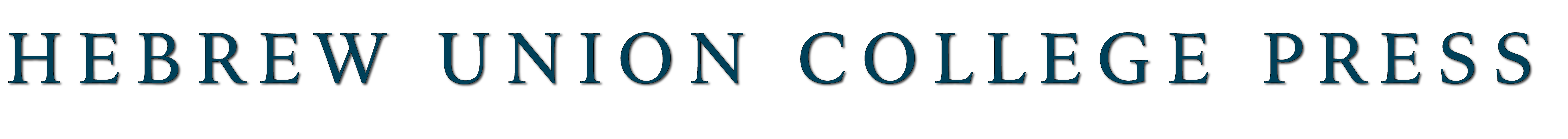 Final Manuscript Submission ChecklistPlease check all that apply, sign at the bottom, and return with your finished manuscript.Current title as on manuscript:  Author’s name should read: For multi-author works, authors’ names should be in the following order: copies of all letters granting permission for the use of material owned by others enclosedcopies of all letters reverting rights to me for elements of my manuscript first published elsewhere enclosedacknowledgments page included in manuscriptdedication included in manuscriptTotal word count, including notes, tables, appendices, and all other apparatus, is:This is within contractual limits.Number of photographs is 		. Drawings, maps, figures 		.This is within contractual limits.All tables and figures are on disk and hard copies are enclosed with manuscript. (Please do not use Excel or Powerpoint to prepare your figures. See Art Guidelines.)Hardware used: Software used: Please also label disks with this information.I have provided the information requested below, which is necessary for the copyright registration process.My birthdate: My country of citizenship: My country of residency: Year in which my manuscript was completed, excluding revisions: Has any of the material in my book been published elsewhere previously? If so, where and when? Please sign and date: 